CYNGOR CYMUNED DYFFRYN ARDUDWY A TALYBONT  DYFFRYN ARDUDWY & TALYBONT COMMUNITY COUNCILYN ANFFODUS OHERWYDD RHEOLAU COVID 19 NI FYDD Y GWASANAETH SYDD YN ARFER CAEL EI GYNNAL AR SUL Y COFIO GER Y GOFEB YN AGORED I’R CYHOEDD ELENI.MAE YN BOSIB, OS DYMUNWCH I CHWI YMWELD AR GOFEB UNRHYW ADEG AR Y DIWRNOD AG HEFYD MAE CROESO I CHWI OSOD TORCH PABI AR Y GOFEBUNFORTUNATELY BECAUSE OF COVID 19 REGULATIONS THE REMEMBRANCE SERVICE THAT IS USUALLY HELD BY THE WAR MEMORIAL WILL NOT BE OPEN TO THE PUBLIC THIS YEARIT IS POSSIBLE, IF YOU SO WISH TO VISIT THE WAR MEMORIAL ANYTIME DURING THE DAY AND ALSO YOU MAY LAY A WREATH ON THE WAR MEMORIAL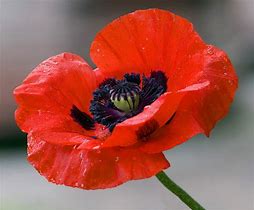 